W tym tygodniu mieliśmy zamiar rozmawiać o święcie pluszowe misia, gdyż przypada ono 25 listopadaZachęcamy do wyboru dowolnego wiersza o misiu i nauczenie się go, aby po powrocie do przedszkola dziecko mogło wystąpić w naszym wewnętrznym konkursie recytatorskimOpowiadanie ruchowe „Misie i miód” z elementami usprawniania aparatu mowyTo będzie opowiadanie o misiach, które lubią miód. Dorośli są dużymi misiami, dzieci małymi misiami. Małe misie robią to, co duże misie. – Misie wstają, przeciągają się… w brzuszkach mamy pusto (głaszczą się po brzuchach) i mruczą (mrrr… mrrr…), – musimy iść do lasu poszukać miodu (czworakowanie) – tam na drzewie jest miód, więc wspinamy się na drzewo (stojąc w miejscu naśladują wdrapywanie się na drzewo) – sięgamy łapą po miód (wyciągają rękę, nabierają na niby miód i wkładają do buzi) – dobry miód (mruczą, mlaskają, oblizują usta) – a tu przyleciała pszczoła i bzyczy (bzzzzzz…) – może użądlić (misie machają łapami) – trach, spadają z drzewa (siadają na podłodze) – w brzuszku pełno (klepią się po brzuchu) – idziemy spać (ziewają, przeciągają się, kładą na ziemi i udają że śpią).Proponujemy obejrzenie filmu ,,Jak powstają misie?”https://youtu.be/3t8UGDObkLMA na zakończenie proponujemy zapoznanie się z historią pluszowego misia a jeśli dysponujecie Państwo drukarką proponujemy po odczytaniu historyjki, rozrzucić ilustracje i poprosić dziecko, aby ułożyło je chronologicznie 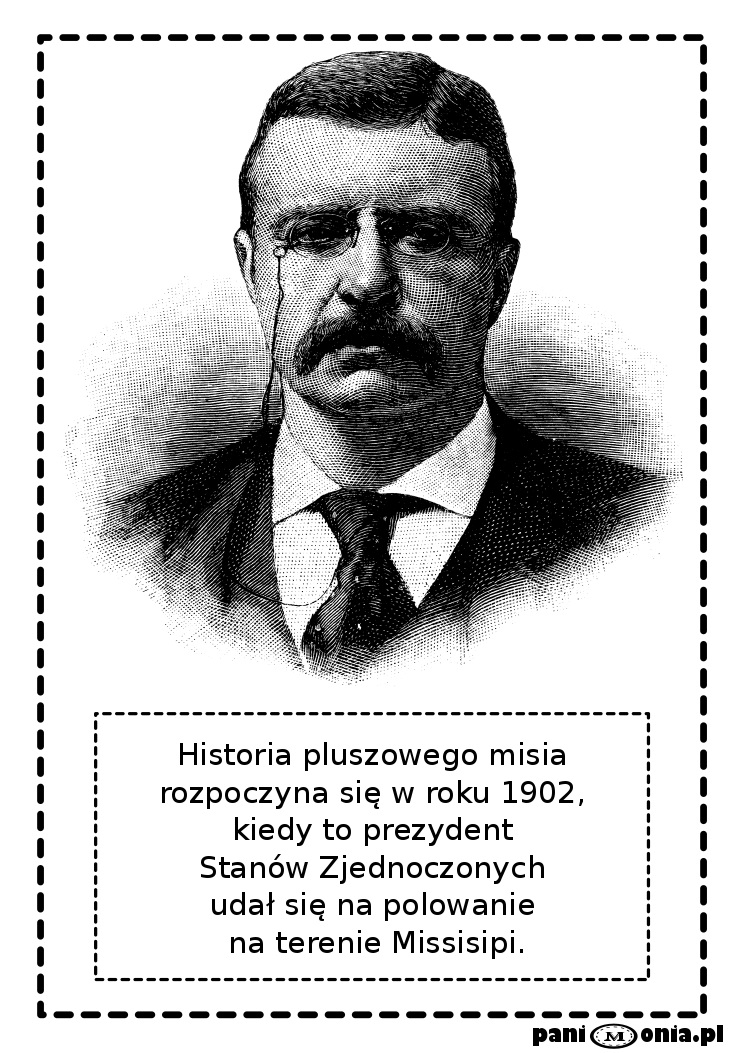 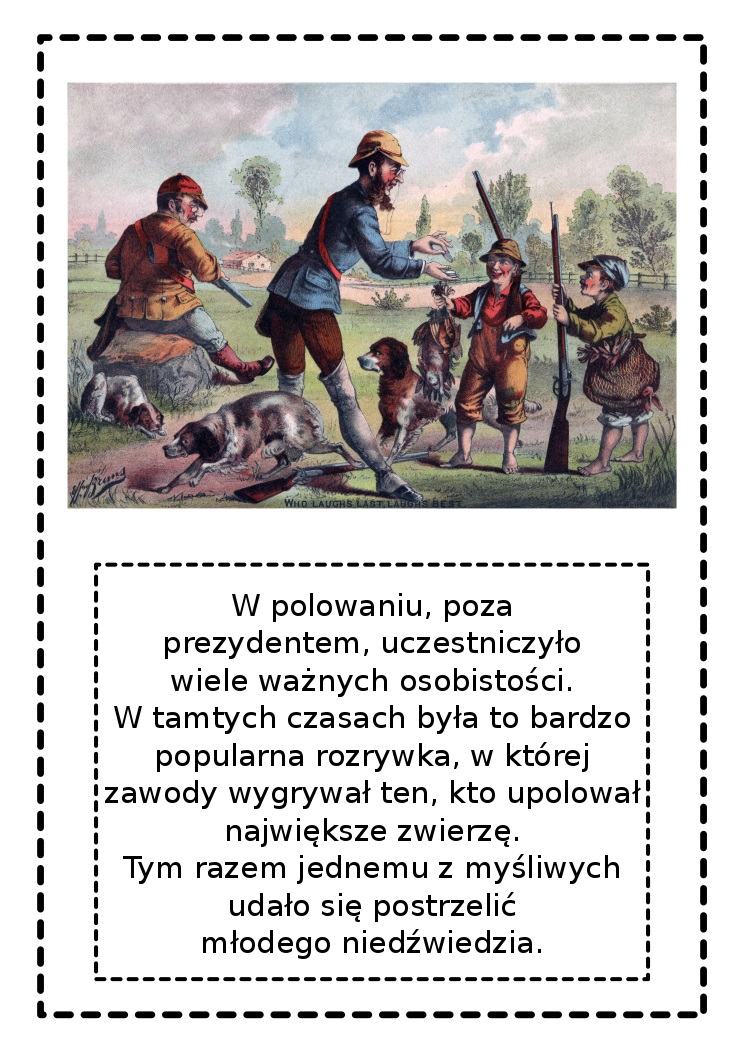 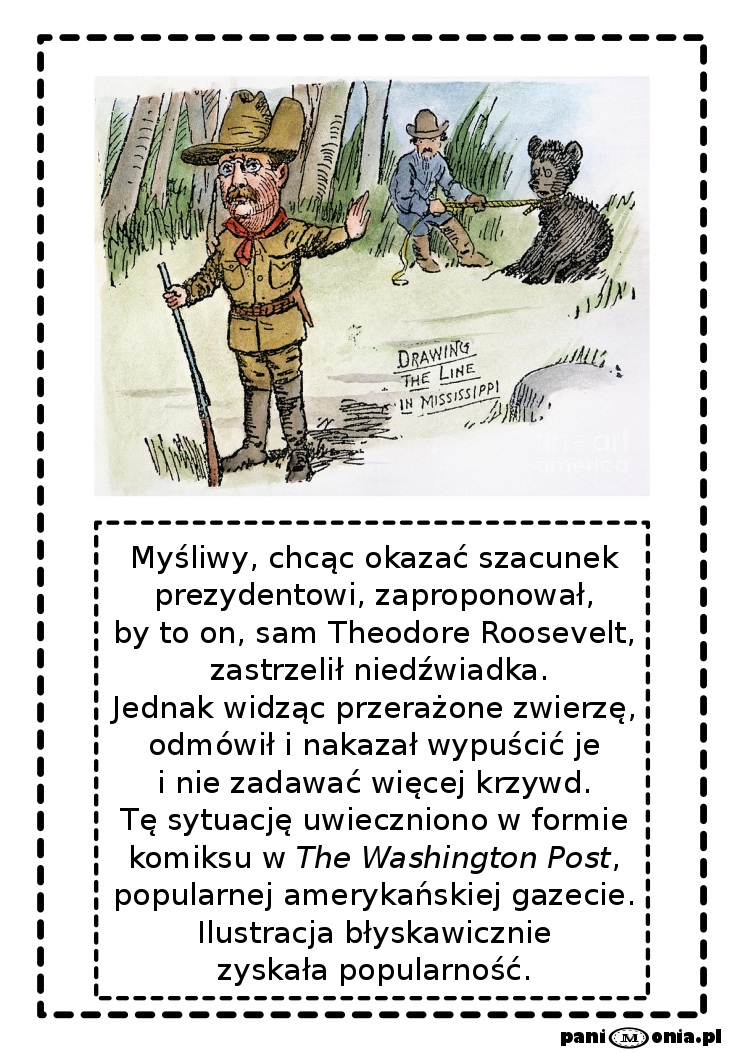 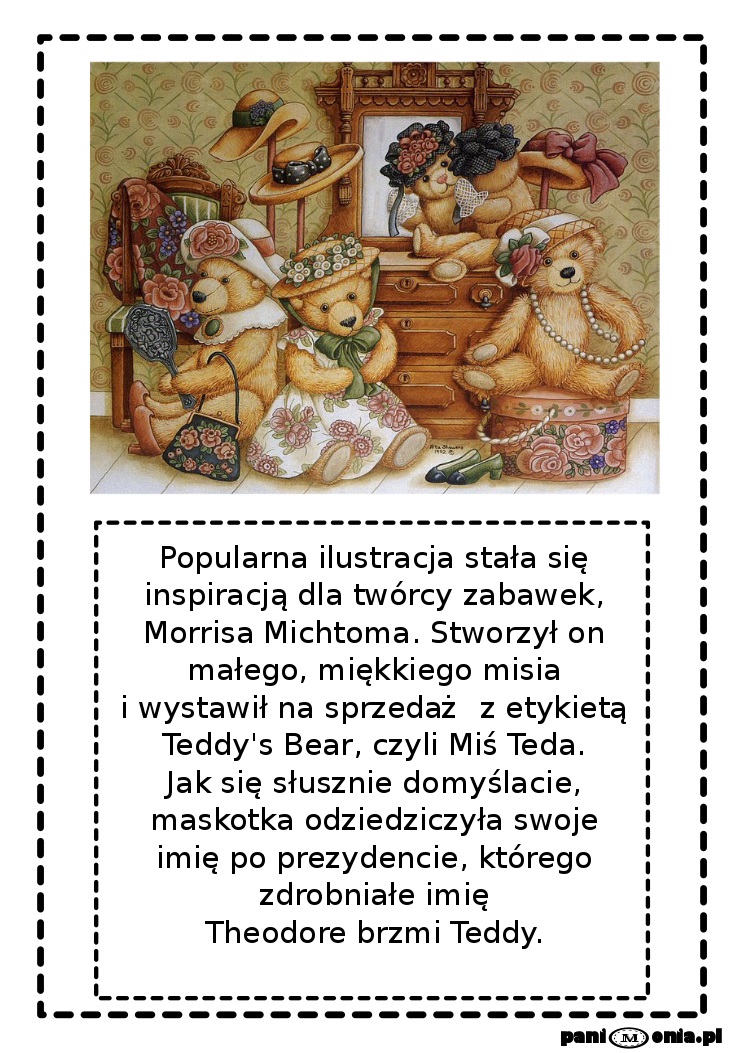 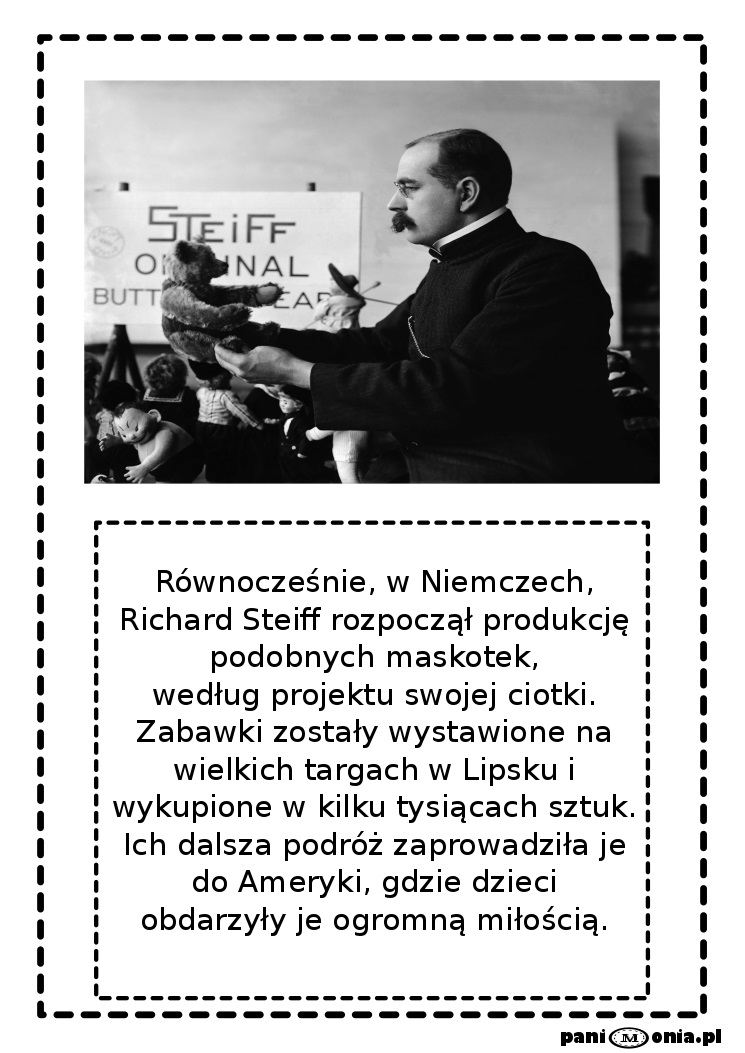 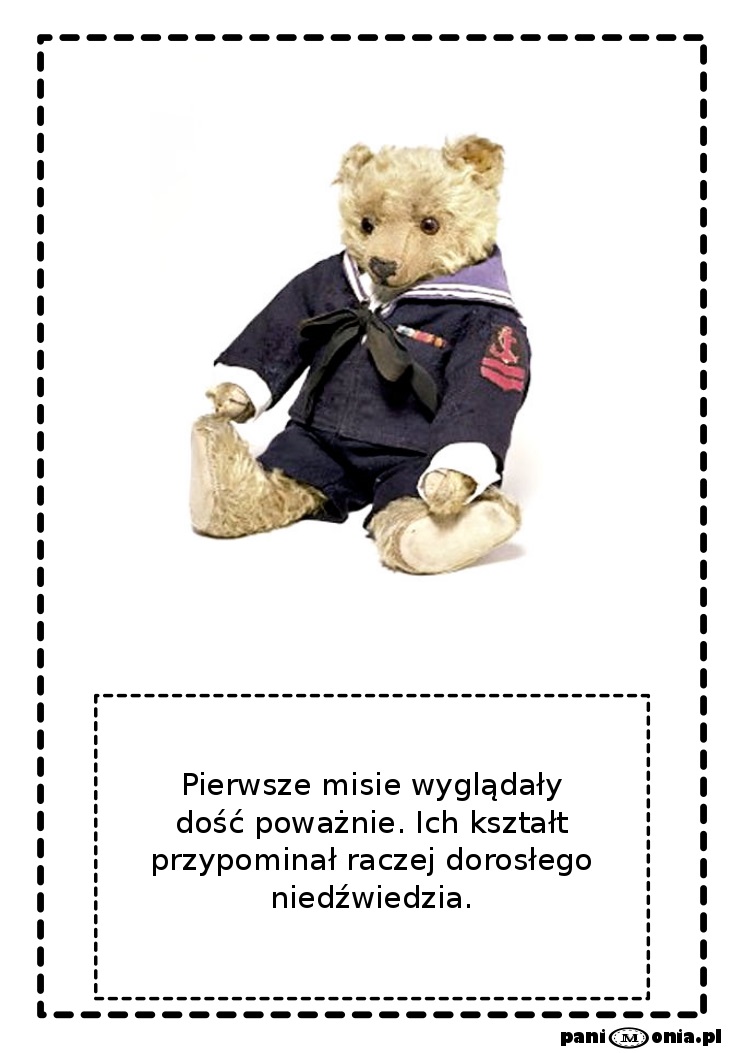 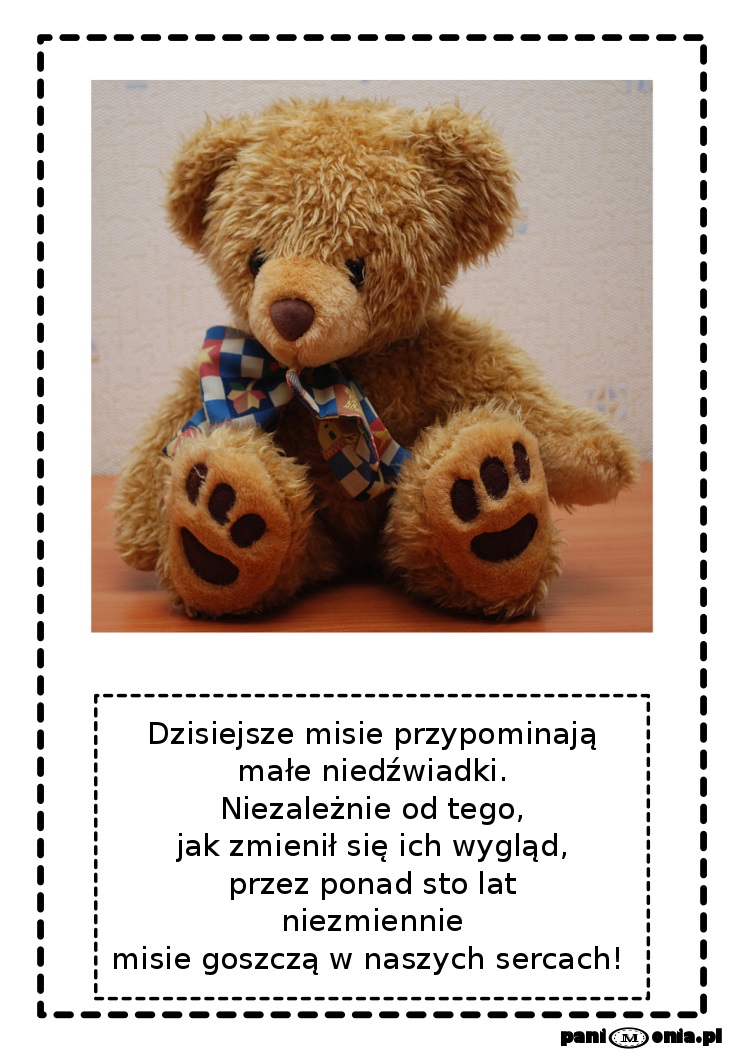 